Standards and Quality Report 2022 - 2023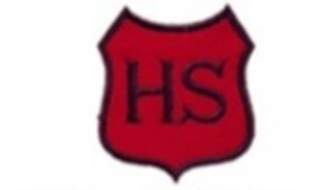 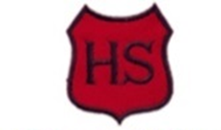 Heathfield Primary School and Early Years Centre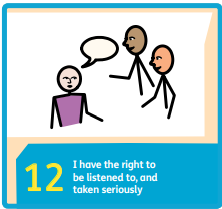 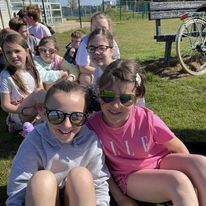 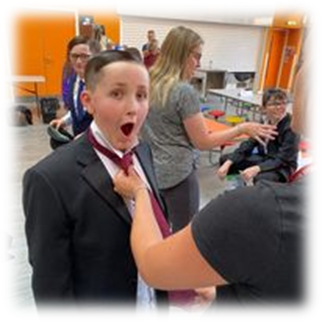 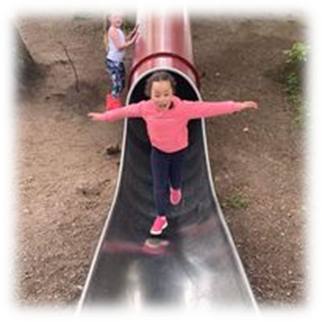 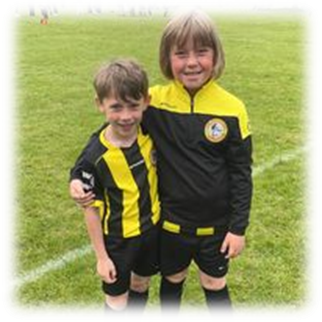 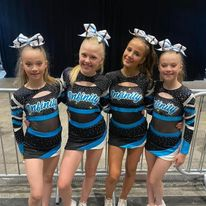 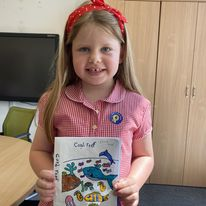 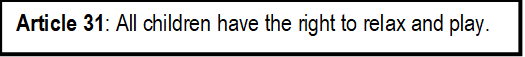 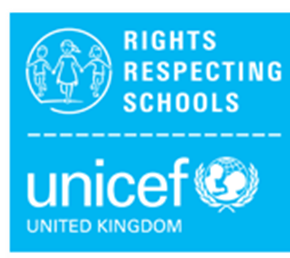 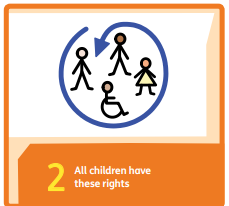 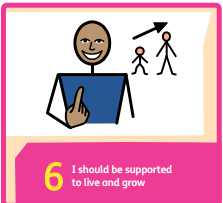 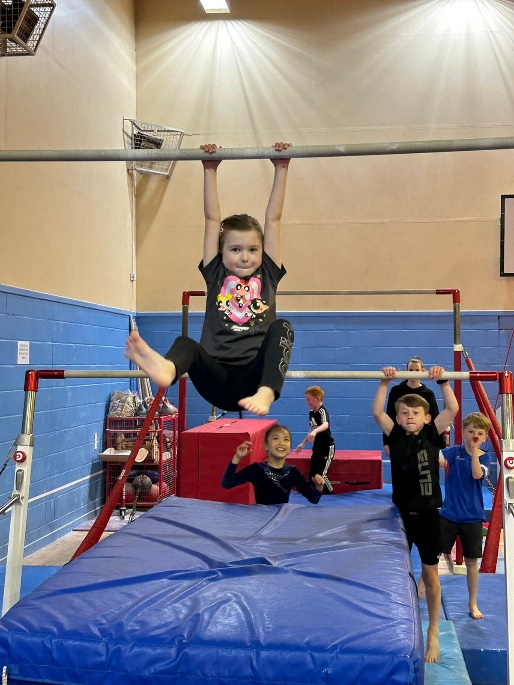 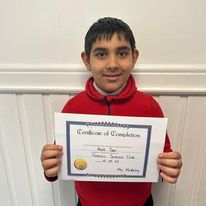 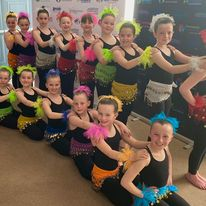 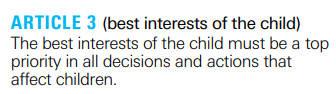 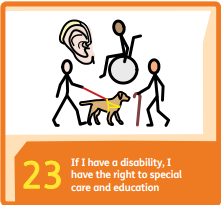 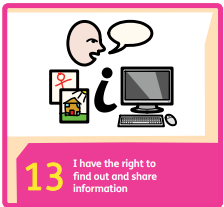 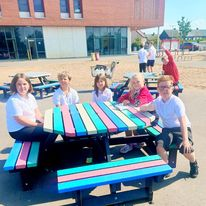 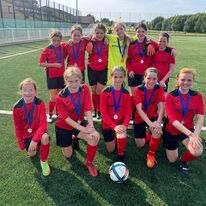 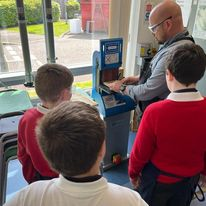 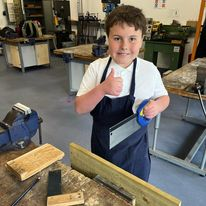 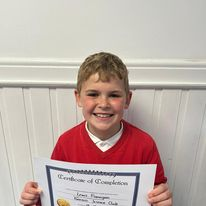 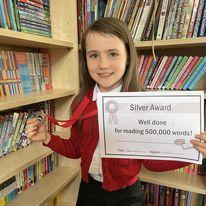 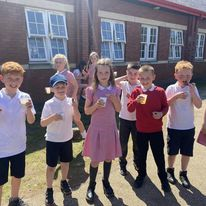 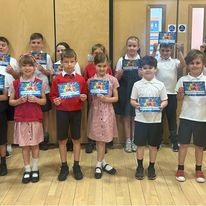 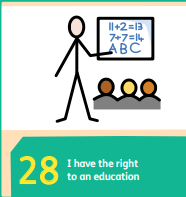 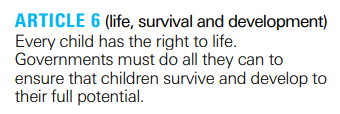 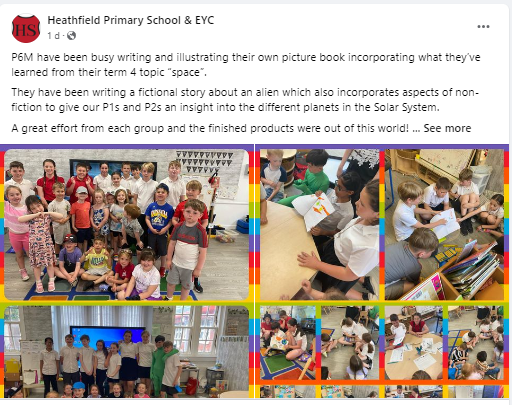 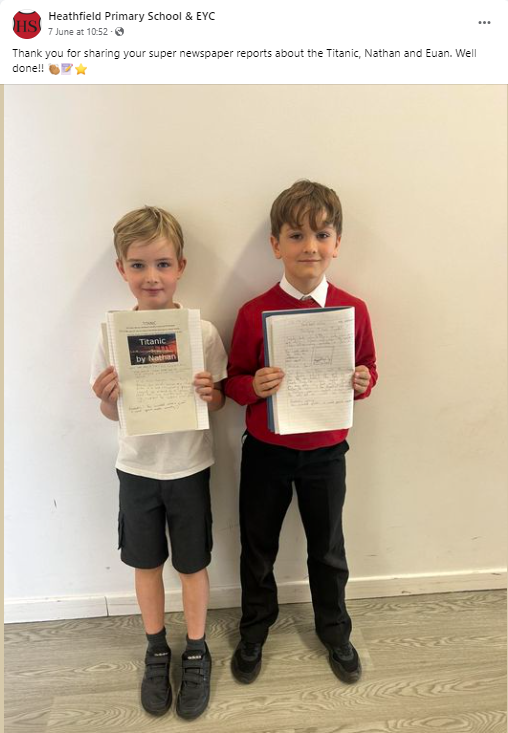 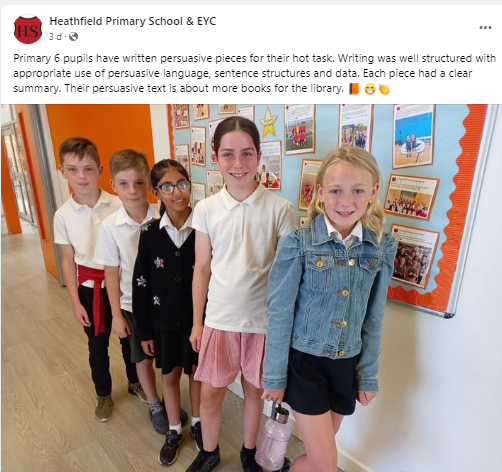 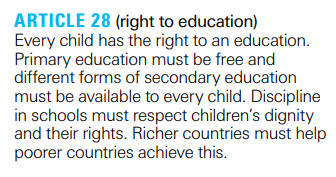 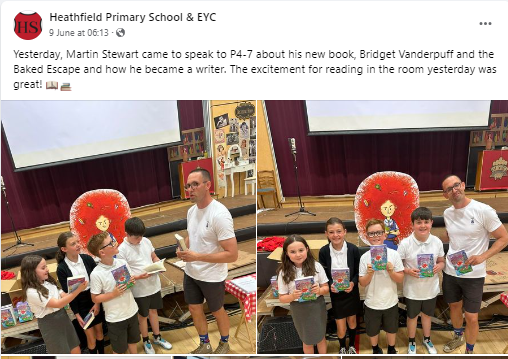 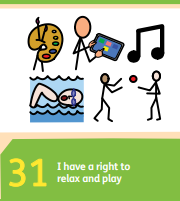 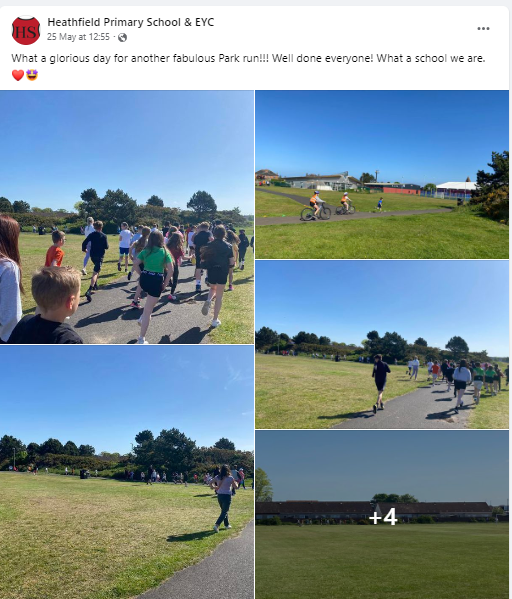 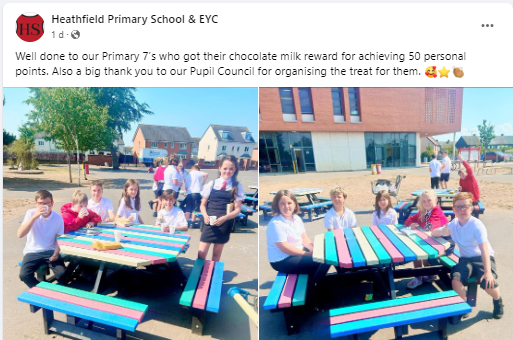 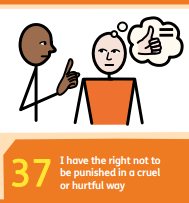 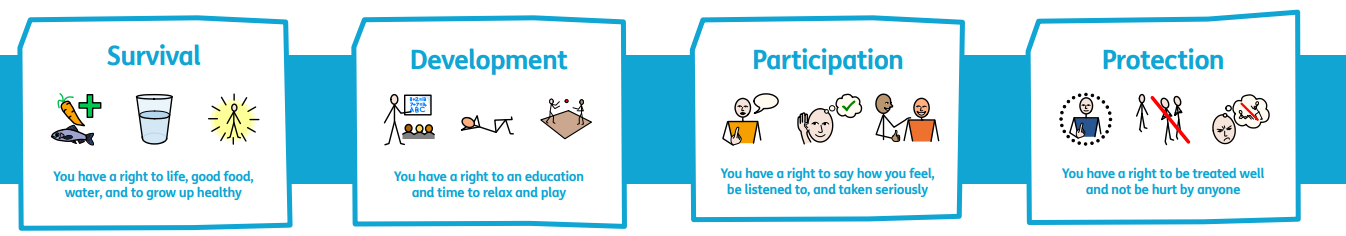 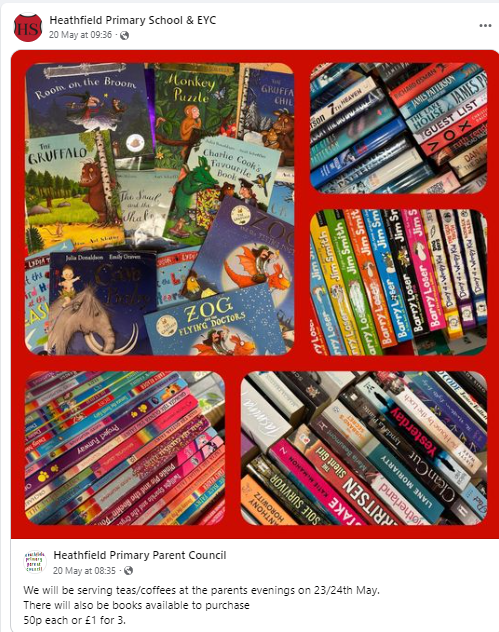 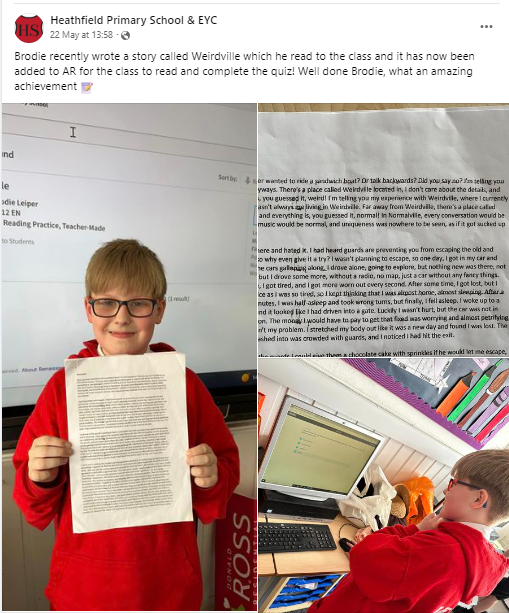 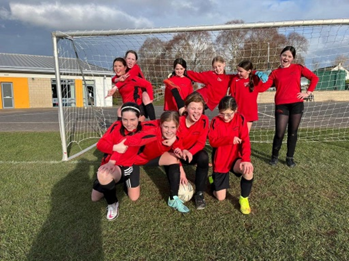 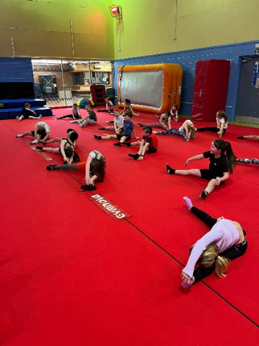 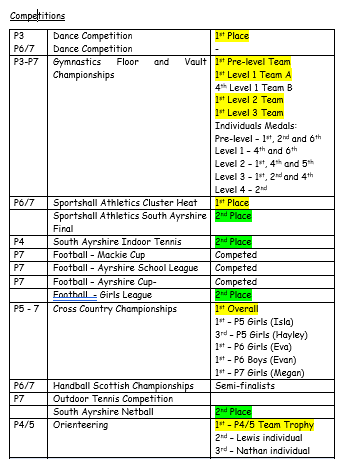 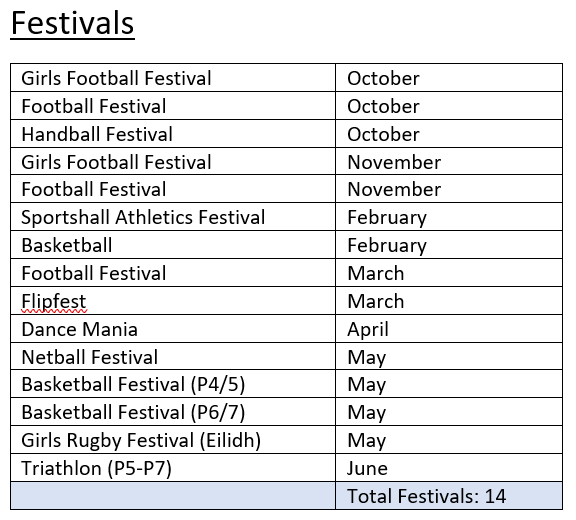 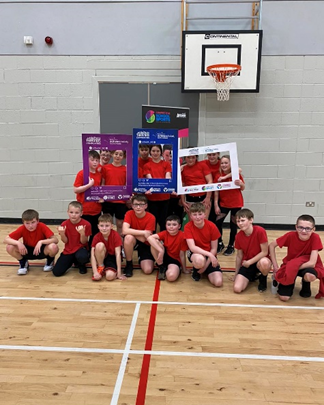 Number of TAC meetings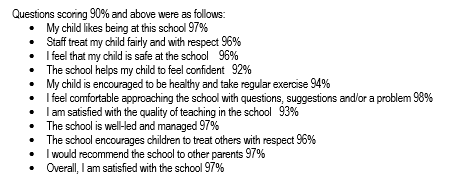 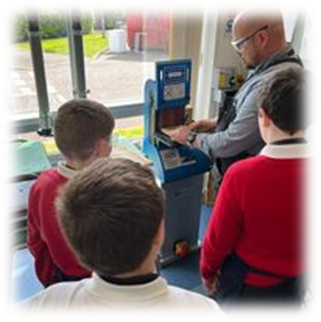 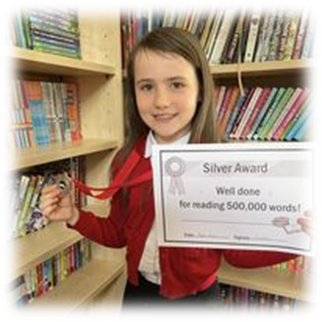 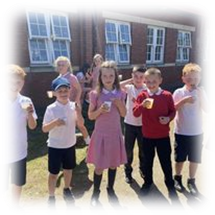 ACEL data over time%20 - 2121 - 2222 - 23ProgressLiteracyP1708072+2LiteracyP4757386+11LiteracyP78768870LiteracyP1, 4, 7787382+4ReadingP1818375-6ReadingP4828191+9ReadingP7878192+5ReadingP1, 4, 7848287+3WritingP1768087+11WritingP4757390+15WritingP78770870WritingP1, 4, 7807483+3Listening and TalkingP1818387+6Listening and TalkingP4809593+13Listening and TalkingP7919695+4Listening and TalkingP1, 4, 7859292+7NumeracyP1848585+1NumeracyP4827590+8NumeracyP7808087+7NumeracyP1, 4, 7828087+5TAC x 1TAC x 2TAC x 3P158114P22619P311516P48210P5718P6729